SOLICITUD DE INSCRIPCION PARA PARTICIPAR EN LA ACTIVIDAD“VIAJES A LA PLAYA 2020”Cada solicitud será válida para apuntarse a 5 viajes, señalando del 1 al 5 por orden de prioridad.DATOS DE LOS SOLICITANTES:Datde los/las solicitantesNombre y apellidos: __________________________________ Teléfono: __________Edad: ____	Correo electrónico*:Nombre y apellidos: __________________________________ Teléfono: __________Edad: ____	Correo electrónico*:Nombre y apellidos: __________________________________ Teléfono: __________Edad: ____	Correo electrónico*:Nombre y apellidos: __________________________________ Teléfono: __________Edad: ____	Correo electrónico*:Nombre y apellidos: __________________________________ Teléfono: __________Edad: ____	Correo electrónico*:NormasDebido a la situación en la que nos encontramos por el COVID-19, es de obligatorio cumplimiento el uso de mascarillas de todos los viajeros durante todo el tiempo de trayecto, salvo aquellos que por cuestiones sanitarias no puedan llevarlas.   Presentación del resguardo junto con DNI del solicitante.   Según marca el Real Decreto Ley 21/2020, de 9 de junio.No podrán acudir menores sin acompañante.El programa “Nos vamos a la playa” es GRATUITO, incluyendo sólo el desplazamiento.Se atenderán las solicitudes por orden de llegada hasta cubrir el cupo de plazas disponibles.En caso de que vayan menores de 4 años o con menos de 15 kilos deberán acudir con silla de coche por motivos de seguridad.El solicitante se compromete a estar en el lugar de recogida 30 minutos antes, tanto en la salida como en la llegada, siguiendo las indicaciones del/la conductor/a.Se le facilitará a la empresa de autobuses los teléfonos personales de los/as solicitantes por si hubiese cualquier incidenciaDeclaro bajo mi responsabilidad que son ciertos los datos declarados y documentación aportada, autorizando, en su caso, la consulta de la misma en los respectivos ficheros públicos. Sevilla        de     Agosto de  2020FIRMA:   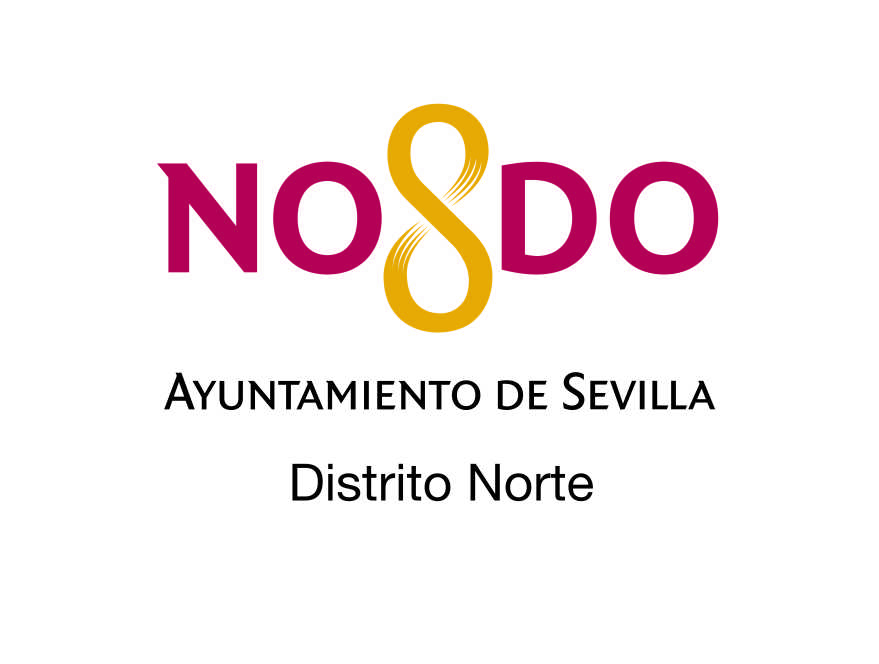 Nº ViajeFechaDestinoNº ViajeFechaDestinoVIAJE 1 20 AGOSTO MatalascañasVIAJE 827 AGOSTOPunta UmbríaVIAJE 220 AGOSTOCádiz-La VictoriaVIAJE 91 SEPTCádiz-La VictoriaVIAJE 325 AGOSTOPunta UmbríaVIAJE 101 SEPTMatalascañasVIAJE 425 AGOSTOCosta BallenaVIAJE 112 SEPTPunta UmbríaVIAJE 526 AGOSTOChipionaVIAJE 122 SEPTMazagónVIAJE 626 AGOSTOValdelagranaVIAJE 133 SEPTSanlúcar BdaVIAJE 727 AGOSTORotaVIAJE 143 SEPTRota